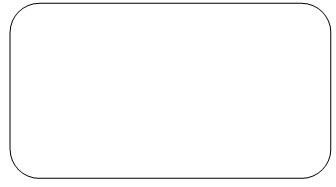 Nº EXPEDIENTE:                      La empresa cesionaria aporta:Declaración responsable De que es conocedor de la ayuda obtenida o, en su caso, solicitada por el cedente, y acepta sucederle en su posición jurídica respecto de la Consejería de Economía, Empresas y Empleo comprometiéndose a cumplir todas y cada una de las condiciones, obligaciones y requisitos exigidos en la Orden Reguladora respecto del proyecto subvencionado. De hallarse al corriente en el cumplimiento de las obligaciones por reintegro de subvenciones, de sus obligaciones tributarias, tanto con la Administración estatal como con la Administración regional, y frente a la Seguridad Social.Autorización expresa:Autorizaciones: Con la presentación de esta solicitud, y de acuerdo con el artículo 28 de la Ley 39/2015, de 1 de octubre, de Procedimiento Administrativo Común de las Administraciones Públicas, la Consejería podrá consultar o recabar documentos elaborados por cualquier otra Administración salvo que conste en el procedimiento su oposición expresa, o la ley especial aplicable requiera consentimiento expreso.En particular, se recabarán lo siguientes datos, salvo que marque expresamente: Y por otro lado, se consultarán los datos que autorice expresamente a continuación:Asimismo, podrá indicar los documentos aportados anteriormente ante cualquier Administración señalando la fecha de presentación y unidad administrativa, y serán consultados por la Consejería.- Documento        Presentado con fecha         Ante la unidad        De la administración      - Documento        Presentado con fecha         Ante la unidad        De la administración      En el caso de no autorizar la comprobación de los datos anteriores, se compromete a aportar la documentación pertinente.La presente autorización se otorga exclusivamente a efectos de reconocimiento, seguimiento y control de la subvención objeto de la presente solicitud, y en aplicación tanto de lo dispuesto en el artículo 95.1 k) de la Ley 58/2003, de 17 de diciembre, General Tributaria, que permiten, previa autorización del interesado, la cesión de los datos tributarios que precisen las Administraciones Públicas para el desarrollo de sus funciones, como por lo establecido en el Real Decreto 209/2003 de 21 de febrero en lo referente a la Seguridad Social, todo ello de conformidad con la Ley Orgánica 3/2018, de 5 de diciembre, de Protección de Datos de Carácter Personal y garantía de los derechos digitales y demás normativa de desarrollo.AUTORIZA   SI   NO a la Consejería de Economía, Empresas y Empleo al uso del correo electrónico y teléfono fijo o móvil señalado en la solicitud como medio adecuado para recibir información de la situación y estado de la tramitación de la ayuda.Documentación a presentar para la tramitación del expediente:De conformidad con lo establecido en el artículo 29 de la orden de bases reguladoras se presentará la siguiente documentación:- Documento acreditativo del negocio jurídico por el que la empresa cesionaria adquiera la titularidad de la cedente (contrato de compraventa, cesión del negocio, fusión, absorción, adquisición de participaciones sociales u otros).- De la personalidad del cesionario y de la representación, en su caso.- De la condición de microempresa, pequeña o mediana empresa.- Acreditativa del cumplimiento de los requisitos para acceder a la condición de beneficiario exigidos en la resolución de convocatoria o en la orden de bases reguladoras.- Otra documentación específica de esta línea de ayudas.En      , a       de       de      .Fdo.:                        				Fdo.:                        	   (Firma del representante, o de los representantes en caso de representación mancomunada)DATOS DE LA EMPRESA CESIONARIADATOS DE LA EMPRESA CESIONARIADATOS DE LA EMPRESA CESIONARIADATOS DE LA EMPRESA CESIONARIADATOS DE LA EMPRESA CESIONARIADATOS DE LA EMPRESA CESIONARIADATOS DE LA EMPRESA CESIONARIADATOS DE LA EMPRESA CESIONARIADATOS DE LA EMPRESA CESIONARIADATOS DE LA EMPRESA CESIONARIADATOS DE LA EMPRESA CESIONARIADATOS DE LA EMPRESA CESIONARIADATOS DE LA EMPRESA CESIONARIADATOS DE LA EMPRESA CESIONARIADATOS DE LA EMPRESA CESIONARIADATOS DE LA EMPRESA CESIONARIADATOS DE LA EMPRESA CESIONARIADATOS DE LA EMPRESA CESIONARIADATOS DE LA EMPRESA CESIONARIADATOS DE LA EMPRESA CESIONARIADATOS DE LA EMPRESA CESIONARIADATOS DE LA EMPRESA CESIONARIADATOS DE LA EMPRESA CESIONARIADATOS DE LA EMPRESA CESIONARIADATOS DE LA EMPRESA CESIONARIADATOS DE LA EMPRESA CESIONARIADATOS DE LA EMPRESA CESIONARIASi elige persona física son obligatorios los campos: tipo y número de documento, nombre y primer apellidoSi elige persona física son obligatorios los campos: tipo y número de documento, nombre y primer apellidoSi elige persona física son obligatorios los campos: tipo y número de documento, nombre y primer apellidoSi elige persona física son obligatorios los campos: tipo y número de documento, nombre y primer apellidoSi elige persona física son obligatorios los campos: tipo y número de documento, nombre y primer apellidoSi elige persona física son obligatorios los campos: tipo y número de documento, nombre y primer apellidoSi elige persona física son obligatorios los campos: tipo y número de documento, nombre y primer apellidoSi elige persona física son obligatorios los campos: tipo y número de documento, nombre y primer apellidoSi elige persona física son obligatorios los campos: tipo y número de documento, nombre y primer apellidoSi elige persona física son obligatorios los campos: tipo y número de documento, nombre y primer apellidoSi elige persona física son obligatorios los campos: tipo y número de documento, nombre y primer apellidoSi elige persona física son obligatorios los campos: tipo y número de documento, nombre y primer apellidoSi elige persona física son obligatorios los campos: tipo y número de documento, nombre y primer apellidoSi elige persona física son obligatorios los campos: tipo y número de documento, nombre y primer apellidoSi elige persona física son obligatorios los campos: tipo y número de documento, nombre y primer apellidoSi elige persona física son obligatorios los campos: tipo y número de documento, nombre y primer apellidoSi elige persona física son obligatorios los campos: tipo y número de documento, nombre y primer apellidoSi elige persona física son obligatorios los campos: tipo y número de documento, nombre y primer apellidoSi elige persona física son obligatorios los campos: tipo y número de documento, nombre y primer apellidoSi elige persona física son obligatorios los campos: tipo y número de documento, nombre y primer apellidoSi elige persona física son obligatorios los campos: tipo y número de documento, nombre y primer apellidoSi elige persona física son obligatorios los campos: tipo y número de documento, nombre y primer apellidoSi elige persona física son obligatorios los campos: tipo y número de documento, nombre y primer apellidoSi elige persona física son obligatorios los campos: tipo y número de documento, nombre y primer apellidoSi elige persona física son obligatorios los campos: tipo y número de documento, nombre y primer apellidoSi elige persona física son obligatorios los campos: tipo y número de documento, nombre y primer apellidoSi elige persona física son obligatorios los campos: tipo y número de documento, nombre y primer apellidoPersona física  	 NIF  Persona física  	 NIF  Persona física  	 NIF  Persona física  	 NIF  Persona física  	 NIF  NIE NIE NIE NIE NIE NIE Número de documento:Número de documento:Número de documento:Número de documento:Número de documento:Número de documento:Número de documento:Nombre:1º Apellido: 1º Apellido: 1º Apellido: 1º Apellido: 1º Apellido: 1º Apellido: 2º Apellido:2º Apellido:2º Apellido:2º Apellido:Hombre    Mujer  Hombre    Mujer  Hombre    Mujer  Hombre    Mujer  Hombre    Mujer  Hombre    Mujer  Hombre    Mujer  Hombre    Mujer  Hombre    Mujer  Hombre    Mujer  Hombre    Mujer  Hombre    Mujer  Hombre    Mujer  Hombre    Mujer  Hombre    Mujer  Hombre    Mujer  Hombre    Mujer  Hombre    Mujer  Hombre    Mujer  Hombre    Mujer  Hombre    Mujer  Hombre    Mujer  Hombre    Mujer  Hombre    Mujer  Hombre    Mujer  Hombre    Mujer  Hombre    Mujer  Si elige persona jurídica son obligatorios los campos: número de documento y razón socialSi elige persona jurídica son obligatorios los campos: número de documento y razón socialSi elige persona jurídica son obligatorios los campos: número de documento y razón socialSi elige persona jurídica son obligatorios los campos: número de documento y razón socialSi elige persona jurídica son obligatorios los campos: número de documento y razón socialSi elige persona jurídica son obligatorios los campos: número de documento y razón socialSi elige persona jurídica son obligatorios los campos: número de documento y razón socialSi elige persona jurídica son obligatorios los campos: número de documento y razón socialSi elige persona jurídica son obligatorios los campos: número de documento y razón socialSi elige persona jurídica son obligatorios los campos: número de documento y razón socialSi elige persona jurídica son obligatorios los campos: número de documento y razón socialSi elige persona jurídica son obligatorios los campos: número de documento y razón socialSi elige persona jurídica son obligatorios los campos: número de documento y razón socialSi elige persona jurídica son obligatorios los campos: número de documento y razón socialSi elige persona jurídica son obligatorios los campos: número de documento y razón socialSi elige persona jurídica son obligatorios los campos: número de documento y razón socialSi elige persona jurídica son obligatorios los campos: número de documento y razón socialSi elige persona jurídica son obligatorios los campos: número de documento y razón socialSi elige persona jurídica son obligatorios los campos: número de documento y razón socialSi elige persona jurídica son obligatorios los campos: número de documento y razón socialSi elige persona jurídica son obligatorios los campos: número de documento y razón socialSi elige persona jurídica son obligatorios los campos: número de documento y razón socialSi elige persona jurídica son obligatorios los campos: número de documento y razón socialSi elige persona jurídica son obligatorios los campos: número de documento y razón socialSi elige persona jurídica son obligatorios los campos: número de documento y razón socialSi elige persona jurídica son obligatorios los campos: número de documento y razón socialSi elige persona jurídica son obligatorios los campos: número de documento y razón socialPersona jurídica       Persona jurídica       Persona jurídica       Persona jurídica       Persona jurídica       Persona jurídica       Persona jurídica       Persona jurídica       Persona jurídica       Número de documento:Número de documento:Número de documento:Número de documento:Número de documento:Número de documento:Número de documento:Número de documento:Razón social:Razón social:Razón social: Domicilio Provincia:C.P.:C.P.:C.P.:Población:Población:Población: Teléfono:Teléfono móvil:Teléfono móvil:Teléfono móvil:Teléfono móvil:Teléfono móvil:Teléfono móvil:Teléfono móvil:Correo electrónico:Correo electrónico:Correo electrónico:Correo electrónico:Correo electrónico:Horario preferente para recibir llamada:Horario preferente para recibir llamada:Horario preferente para recibir llamada:Horario preferente para recibir llamada:Horario preferente para recibir llamada:Horario preferente para recibir llamada:Horario preferente para recibir llamada:Horario preferente para recibir llamada:El teléfono móvil y/o el correo electrónico designado será el medio por el que recibirá los avisos de notificación, incluido, en sucaso, el aviso del pago. El solicitante está obligado a la notificación por medios electrónicos. La notificación electrónica se realizará en la Plataforma denotificaciones telemáticas de la Junta de Comunidades de Castilla-La Mancha, https://notifica.jccm.es/notifica/ . Compruebe que está registrado y que sus datos son correctos.                     El teléfono móvil y/o el correo electrónico designado será el medio por el que recibirá los avisos de notificación, incluido, en sucaso, el aviso del pago. El solicitante está obligado a la notificación por medios electrónicos. La notificación electrónica se realizará en la Plataforma denotificaciones telemáticas de la Junta de Comunidades de Castilla-La Mancha, https://notifica.jccm.es/notifica/ . Compruebe que está registrado y que sus datos son correctos.                     El teléfono móvil y/o el correo electrónico designado será el medio por el que recibirá los avisos de notificación, incluido, en sucaso, el aviso del pago. El solicitante está obligado a la notificación por medios electrónicos. La notificación electrónica se realizará en la Plataforma denotificaciones telemáticas de la Junta de Comunidades de Castilla-La Mancha, https://notifica.jccm.es/notifica/ . Compruebe que está registrado y que sus datos son correctos.                     El teléfono móvil y/o el correo electrónico designado será el medio por el que recibirá los avisos de notificación, incluido, en sucaso, el aviso del pago. El solicitante está obligado a la notificación por medios electrónicos. La notificación electrónica se realizará en la Plataforma denotificaciones telemáticas de la Junta de Comunidades de Castilla-La Mancha, https://notifica.jccm.es/notifica/ . Compruebe que está registrado y que sus datos son correctos.                     El teléfono móvil y/o el correo electrónico designado será el medio por el que recibirá los avisos de notificación, incluido, en sucaso, el aviso del pago. El solicitante está obligado a la notificación por medios electrónicos. La notificación electrónica se realizará en la Plataforma denotificaciones telemáticas de la Junta de Comunidades de Castilla-La Mancha, https://notifica.jccm.es/notifica/ . Compruebe que está registrado y que sus datos son correctos.                     El teléfono móvil y/o el correo electrónico designado será el medio por el que recibirá los avisos de notificación, incluido, en sucaso, el aviso del pago. El solicitante está obligado a la notificación por medios electrónicos. La notificación electrónica se realizará en la Plataforma denotificaciones telemáticas de la Junta de Comunidades de Castilla-La Mancha, https://notifica.jccm.es/notifica/ . Compruebe que está registrado y que sus datos son correctos.                     El teléfono móvil y/o el correo electrónico designado será el medio por el que recibirá los avisos de notificación, incluido, en sucaso, el aviso del pago. El solicitante está obligado a la notificación por medios electrónicos. La notificación electrónica se realizará en la Plataforma denotificaciones telemáticas de la Junta de Comunidades de Castilla-La Mancha, https://notifica.jccm.es/notifica/ . Compruebe que está registrado y que sus datos son correctos.                     El teléfono móvil y/o el correo electrónico designado será el medio por el que recibirá los avisos de notificación, incluido, en sucaso, el aviso del pago. El solicitante está obligado a la notificación por medios electrónicos. La notificación electrónica se realizará en la Plataforma denotificaciones telemáticas de la Junta de Comunidades de Castilla-La Mancha, https://notifica.jccm.es/notifica/ . Compruebe que está registrado y que sus datos son correctos.                     El teléfono móvil y/o el correo electrónico designado será el medio por el que recibirá los avisos de notificación, incluido, en sucaso, el aviso del pago. El solicitante está obligado a la notificación por medios electrónicos. La notificación electrónica se realizará en la Plataforma denotificaciones telemáticas de la Junta de Comunidades de Castilla-La Mancha, https://notifica.jccm.es/notifica/ . Compruebe que está registrado y que sus datos son correctos.                     El teléfono móvil y/o el correo electrónico designado será el medio por el que recibirá los avisos de notificación, incluido, en sucaso, el aviso del pago. El solicitante está obligado a la notificación por medios electrónicos. La notificación electrónica se realizará en la Plataforma denotificaciones telemáticas de la Junta de Comunidades de Castilla-La Mancha, https://notifica.jccm.es/notifica/ . Compruebe que está registrado y que sus datos son correctos.                     El teléfono móvil y/o el correo electrónico designado será el medio por el que recibirá los avisos de notificación, incluido, en sucaso, el aviso del pago. El solicitante está obligado a la notificación por medios electrónicos. La notificación electrónica se realizará en la Plataforma denotificaciones telemáticas de la Junta de Comunidades de Castilla-La Mancha, https://notifica.jccm.es/notifica/ . Compruebe que está registrado y que sus datos son correctos.                     El teléfono móvil y/o el correo electrónico designado será el medio por el que recibirá los avisos de notificación, incluido, en sucaso, el aviso del pago. El solicitante está obligado a la notificación por medios electrónicos. La notificación electrónica se realizará en la Plataforma denotificaciones telemáticas de la Junta de Comunidades de Castilla-La Mancha, https://notifica.jccm.es/notifica/ . Compruebe que está registrado y que sus datos son correctos.                     El teléfono móvil y/o el correo electrónico designado será el medio por el que recibirá los avisos de notificación, incluido, en sucaso, el aviso del pago. El solicitante está obligado a la notificación por medios electrónicos. La notificación electrónica se realizará en la Plataforma denotificaciones telemáticas de la Junta de Comunidades de Castilla-La Mancha, https://notifica.jccm.es/notifica/ . Compruebe que está registrado y que sus datos son correctos.                     El teléfono móvil y/o el correo electrónico designado será el medio por el que recibirá los avisos de notificación, incluido, en sucaso, el aviso del pago. El solicitante está obligado a la notificación por medios electrónicos. La notificación electrónica se realizará en la Plataforma denotificaciones telemáticas de la Junta de Comunidades de Castilla-La Mancha, https://notifica.jccm.es/notifica/ . Compruebe que está registrado y que sus datos son correctos.                     El teléfono móvil y/o el correo electrónico designado será el medio por el que recibirá los avisos de notificación, incluido, en sucaso, el aviso del pago. El solicitante está obligado a la notificación por medios electrónicos. La notificación electrónica se realizará en la Plataforma denotificaciones telemáticas de la Junta de Comunidades de Castilla-La Mancha, https://notifica.jccm.es/notifica/ . Compruebe que está registrado y que sus datos son correctos.                     El teléfono móvil y/o el correo electrónico designado será el medio por el que recibirá los avisos de notificación, incluido, en sucaso, el aviso del pago. El solicitante está obligado a la notificación por medios electrónicos. La notificación electrónica se realizará en la Plataforma denotificaciones telemáticas de la Junta de Comunidades de Castilla-La Mancha, https://notifica.jccm.es/notifica/ . Compruebe que está registrado y que sus datos son correctos.                     El teléfono móvil y/o el correo electrónico designado será el medio por el que recibirá los avisos de notificación, incluido, en sucaso, el aviso del pago. El solicitante está obligado a la notificación por medios electrónicos. La notificación electrónica se realizará en la Plataforma denotificaciones telemáticas de la Junta de Comunidades de Castilla-La Mancha, https://notifica.jccm.es/notifica/ . Compruebe que está registrado y que sus datos son correctos.                     El teléfono móvil y/o el correo electrónico designado será el medio por el que recibirá los avisos de notificación, incluido, en sucaso, el aviso del pago. El solicitante está obligado a la notificación por medios electrónicos. La notificación electrónica se realizará en la Plataforma denotificaciones telemáticas de la Junta de Comunidades de Castilla-La Mancha, https://notifica.jccm.es/notifica/ . Compruebe que está registrado y que sus datos son correctos.                     El teléfono móvil y/o el correo electrónico designado será el medio por el que recibirá los avisos de notificación, incluido, en sucaso, el aviso del pago. El solicitante está obligado a la notificación por medios electrónicos. La notificación electrónica se realizará en la Plataforma denotificaciones telemáticas de la Junta de Comunidades de Castilla-La Mancha, https://notifica.jccm.es/notifica/ . Compruebe que está registrado y que sus datos son correctos.                     El teléfono móvil y/o el correo electrónico designado será el medio por el que recibirá los avisos de notificación, incluido, en sucaso, el aviso del pago. El solicitante está obligado a la notificación por medios electrónicos. La notificación electrónica se realizará en la Plataforma denotificaciones telemáticas de la Junta de Comunidades de Castilla-La Mancha, https://notifica.jccm.es/notifica/ . Compruebe que está registrado y que sus datos son correctos.                     El teléfono móvil y/o el correo electrónico designado será el medio por el que recibirá los avisos de notificación, incluido, en sucaso, el aviso del pago. El solicitante está obligado a la notificación por medios electrónicos. La notificación electrónica se realizará en la Plataforma denotificaciones telemáticas de la Junta de Comunidades de Castilla-La Mancha, https://notifica.jccm.es/notifica/ . Compruebe que está registrado y que sus datos son correctos.                     El teléfono móvil y/o el correo electrónico designado será el medio por el que recibirá los avisos de notificación, incluido, en sucaso, el aviso del pago. El solicitante está obligado a la notificación por medios electrónicos. La notificación electrónica se realizará en la Plataforma denotificaciones telemáticas de la Junta de Comunidades de Castilla-La Mancha, https://notifica.jccm.es/notifica/ . Compruebe que está registrado y que sus datos son correctos.                     El teléfono móvil y/o el correo electrónico designado será el medio por el que recibirá los avisos de notificación, incluido, en sucaso, el aviso del pago. El solicitante está obligado a la notificación por medios electrónicos. La notificación electrónica se realizará en la Plataforma denotificaciones telemáticas de la Junta de Comunidades de Castilla-La Mancha, https://notifica.jccm.es/notifica/ . Compruebe que está registrado y que sus datos son correctos.                     El teléfono móvil y/o el correo electrónico designado será el medio por el que recibirá los avisos de notificación, incluido, en sucaso, el aviso del pago. El solicitante está obligado a la notificación por medios electrónicos. La notificación electrónica se realizará en la Plataforma denotificaciones telemáticas de la Junta de Comunidades de Castilla-La Mancha, https://notifica.jccm.es/notifica/ . Compruebe que está registrado y que sus datos son correctos.                     El teléfono móvil y/o el correo electrónico designado será el medio por el que recibirá los avisos de notificación, incluido, en sucaso, el aviso del pago. El solicitante está obligado a la notificación por medios electrónicos. La notificación electrónica se realizará en la Plataforma denotificaciones telemáticas de la Junta de Comunidades de Castilla-La Mancha, https://notifica.jccm.es/notifica/ . Compruebe que está registrado y que sus datos son correctos.                     El teléfono móvil y/o el correo electrónico designado será el medio por el que recibirá los avisos de notificación, incluido, en sucaso, el aviso del pago. El solicitante está obligado a la notificación por medios electrónicos. La notificación electrónica se realizará en la Plataforma denotificaciones telemáticas de la Junta de Comunidades de Castilla-La Mancha, https://notifica.jccm.es/notifica/ . Compruebe que está registrado y que sus datos son correctos.                     El teléfono móvil y/o el correo electrónico designado será el medio por el que recibirá los avisos de notificación, incluido, en sucaso, el aviso del pago. El solicitante está obligado a la notificación por medios electrónicos. La notificación electrónica se realizará en la Plataforma denotificaciones telemáticas de la Junta de Comunidades de Castilla-La Mancha, https://notifica.jccm.es/notifica/ . Compruebe que está registrado y que sus datos son correctos.                     DATOS DE LA PERSONA REPRESENTANTESi el solicitante es persona jurídica, rellenar siempre.Si el solicitante es persona física, rellenar sólo si el representante es distinto del solicitante.DATOS DE LA PERSONA REPRESENTANTESi el solicitante es persona jurídica, rellenar siempre.Si el solicitante es persona física, rellenar sólo si el representante es distinto del solicitante.DATOS DE LA PERSONA REPRESENTANTESi el solicitante es persona jurídica, rellenar siempre.Si el solicitante es persona física, rellenar sólo si el representante es distinto del solicitante.DATOS DE LA PERSONA REPRESENTANTESi el solicitante es persona jurídica, rellenar siempre.Si el solicitante es persona física, rellenar sólo si el representante es distinto del solicitante.DATOS DE LA PERSONA REPRESENTANTESi el solicitante es persona jurídica, rellenar siempre.Si el solicitante es persona física, rellenar sólo si el representante es distinto del solicitante.DATOS DE LA PERSONA REPRESENTANTESi el solicitante es persona jurídica, rellenar siempre.Si el solicitante es persona física, rellenar sólo si el representante es distinto del solicitante.DATOS DE LA PERSONA REPRESENTANTESi el solicitante es persona jurídica, rellenar siempre.Si el solicitante es persona física, rellenar sólo si el representante es distinto del solicitante.DATOS DE LA PERSONA REPRESENTANTESi el solicitante es persona jurídica, rellenar siempre.Si el solicitante es persona física, rellenar sólo si el representante es distinto del solicitante.DATOS DE LA PERSONA REPRESENTANTESi el solicitante es persona jurídica, rellenar siempre.Si el solicitante es persona física, rellenar sólo si el representante es distinto del solicitante.DATOS DE LA PERSONA REPRESENTANTESi el solicitante es persona jurídica, rellenar siempre.Si el solicitante es persona física, rellenar sólo si el representante es distinto del solicitante.DATOS DE LA PERSONA REPRESENTANTESi el solicitante es persona jurídica, rellenar siempre.Si el solicitante es persona física, rellenar sólo si el representante es distinto del solicitante.DATOS DE LA PERSONA REPRESENTANTESi el solicitante es persona jurídica, rellenar siempre.Si el solicitante es persona física, rellenar sólo si el representante es distinto del solicitante.DATOS DE LA PERSONA REPRESENTANTESi el solicitante es persona jurídica, rellenar siempre.Si el solicitante es persona física, rellenar sólo si el representante es distinto del solicitante.DATOS DE LA PERSONA REPRESENTANTESi el solicitante es persona jurídica, rellenar siempre.Si el solicitante es persona física, rellenar sólo si el representante es distinto del solicitante.DATOS DE LA PERSONA REPRESENTANTESi el solicitante es persona jurídica, rellenar siempre.Si el solicitante es persona física, rellenar sólo si el representante es distinto del solicitante.DATOS DE LA PERSONA REPRESENTANTESi el solicitante es persona jurídica, rellenar siempre.Si el solicitante es persona física, rellenar sólo si el representante es distinto del solicitante.DATOS DE LA PERSONA REPRESENTANTESi el solicitante es persona jurídica, rellenar siempre.Si el solicitante es persona física, rellenar sólo si el representante es distinto del solicitante.DATOS DE LA PERSONA REPRESENTANTESi el solicitante es persona jurídica, rellenar siempre.Si el solicitante es persona física, rellenar sólo si el representante es distinto del solicitante.DATOS DE LA PERSONA REPRESENTANTESi el solicitante es persona jurídica, rellenar siempre.Si el solicitante es persona física, rellenar sólo si el representante es distinto del solicitante.DATOS DE LA PERSONA REPRESENTANTESi el solicitante es persona jurídica, rellenar siempre.Si el solicitante es persona física, rellenar sólo si el representante es distinto del solicitante.DATOS DE LA PERSONA REPRESENTANTESi el solicitante es persona jurídica, rellenar siempre.Si el solicitante es persona física, rellenar sólo si el representante es distinto del solicitante.DATOS DE LA PERSONA REPRESENTANTESi el solicitante es persona jurídica, rellenar siempre.Si el solicitante es persona física, rellenar sólo si el representante es distinto del solicitante.DATOS DE LA PERSONA REPRESENTANTESi el solicitante es persona jurídica, rellenar siempre.Si el solicitante es persona física, rellenar sólo si el representante es distinto del solicitante.DATOS DE LA PERSONA REPRESENTANTESi el solicitante es persona jurídica, rellenar siempre.Si el solicitante es persona física, rellenar sólo si el representante es distinto del solicitante.DATOS DE LA PERSONA REPRESENTANTESi el solicitante es persona jurídica, rellenar siempre.Si el solicitante es persona física, rellenar sólo si el representante es distinto del solicitante.DATOS DE LA PERSONA REPRESENTANTESi el solicitante es persona jurídica, rellenar siempre.Si el solicitante es persona física, rellenar sólo si el representante es distinto del solicitante.DATOS DE LA PERSONA REPRESENTANTESi el solicitante es persona jurídica, rellenar siempre.Si el solicitante es persona física, rellenar sólo si el representante es distinto del solicitante.NIF  	DNI  	NIF  	DNI  	NIF  	DNI  	NIF  	DNI  	NIF  	DNI  	Número de documento:Número de documento:Número de documento:Número de documento:Número de documento:Número de documento:Número de documento:Número de documento:Número de documento:Nombre:1º Apellido: 1º Apellido: 1º Apellido: 1º Apellido: 1º Apellido: 1º Apellido: 2º Apellido:2º Apellido:2º Apellido:2º Apellido:Hombre    Mujer  Hombre    Mujer  Hombre    Mujer  Hombre    Mujer  Hombre    Mujer  Hombre    Mujer  Hombre    Mujer  Hombre    Mujer  Hombre    Mujer  Hombre    Mujer  Hombre    Mujer  Hombre    Mujer  Hombre    Mujer  Hombre    Mujer  Hombre    Mujer  Hombre    Mujer  Hombre    Mujer  Hombre    Mujer  Hombre    Mujer  Hombre    Mujer  Hombre    Mujer  Hombre    Mujer  Hombre    Mujer  Hombre    Mujer  Hombre    Mujer  Hombre    Mujer  Hombre    Mujer  Domicilio: Domicilio:  Provincia:C.P.:C.P.:C.P.:Población:Población:Población: Teléfono:Teléfono móvil:Teléfono móvil:Teléfono móvil:Teléfono móvil:Teléfono móvil:Teléfono móvil:Teléfono móvil:Correo electrónico:Correo electrónico:Correo electrónico:Correo electrónico:Correo electrónico:Horario preferente para recibir llamada:Horario preferente para recibir llamada:Horario preferente para recibir llamada:Horario preferente para recibir llamada:Horario preferente para recibir llamada:Horario preferente para recibir llamada:Horario preferente para recibir llamada:Horario preferente para recibir llamada:Si existe representante, las comunicaciones que deriven de este escrito se realizarán con el representante designado por el interesado.La notificación electrónica se realizará en la Plataforma https://notifica.jccm.es/notifica/. El representante debe comprobar que está registrado y que sus datos son correctos.Si existe representante, las comunicaciones que deriven de este escrito se realizarán con el representante designado por el interesado.La notificación electrónica se realizará en la Plataforma https://notifica.jccm.es/notifica/. El representante debe comprobar que está registrado y que sus datos son correctos.Si existe representante, las comunicaciones que deriven de este escrito se realizarán con el representante designado por el interesado.La notificación electrónica se realizará en la Plataforma https://notifica.jccm.es/notifica/. El representante debe comprobar que está registrado y que sus datos son correctos.Si existe representante, las comunicaciones que deriven de este escrito se realizarán con el representante designado por el interesado.La notificación electrónica se realizará en la Plataforma https://notifica.jccm.es/notifica/. El representante debe comprobar que está registrado y que sus datos son correctos.Si existe representante, las comunicaciones que deriven de este escrito se realizarán con el representante designado por el interesado.La notificación electrónica se realizará en la Plataforma https://notifica.jccm.es/notifica/. El representante debe comprobar que está registrado y que sus datos son correctos.Si existe representante, las comunicaciones que deriven de este escrito se realizarán con el representante designado por el interesado.La notificación electrónica se realizará en la Plataforma https://notifica.jccm.es/notifica/. El representante debe comprobar que está registrado y que sus datos son correctos.Si existe representante, las comunicaciones que deriven de este escrito se realizarán con el representante designado por el interesado.La notificación electrónica se realizará en la Plataforma https://notifica.jccm.es/notifica/. El representante debe comprobar que está registrado y que sus datos son correctos.Si existe representante, las comunicaciones que deriven de este escrito se realizarán con el representante designado por el interesado.La notificación electrónica se realizará en la Plataforma https://notifica.jccm.es/notifica/. El representante debe comprobar que está registrado y que sus datos son correctos.Si existe representante, las comunicaciones que deriven de este escrito se realizarán con el representante designado por el interesado.La notificación electrónica se realizará en la Plataforma https://notifica.jccm.es/notifica/. El representante debe comprobar que está registrado y que sus datos son correctos.Si existe representante, las comunicaciones que deriven de este escrito se realizarán con el representante designado por el interesado.La notificación electrónica se realizará en la Plataforma https://notifica.jccm.es/notifica/. El representante debe comprobar que está registrado y que sus datos son correctos.Si existe representante, las comunicaciones que deriven de este escrito se realizarán con el representante designado por el interesado.La notificación electrónica se realizará en la Plataforma https://notifica.jccm.es/notifica/. El representante debe comprobar que está registrado y que sus datos son correctos.Si existe representante, las comunicaciones que deriven de este escrito se realizarán con el representante designado por el interesado.La notificación electrónica se realizará en la Plataforma https://notifica.jccm.es/notifica/. El representante debe comprobar que está registrado y que sus datos son correctos.Si existe representante, las comunicaciones que deriven de este escrito se realizarán con el representante designado por el interesado.La notificación electrónica se realizará en la Plataforma https://notifica.jccm.es/notifica/. El representante debe comprobar que está registrado y que sus datos son correctos.Si existe representante, las comunicaciones que deriven de este escrito se realizarán con el representante designado por el interesado.La notificación electrónica se realizará en la Plataforma https://notifica.jccm.es/notifica/. El representante debe comprobar que está registrado y que sus datos son correctos.Si existe representante, las comunicaciones que deriven de este escrito se realizarán con el representante designado por el interesado.La notificación electrónica se realizará en la Plataforma https://notifica.jccm.es/notifica/. El representante debe comprobar que está registrado y que sus datos son correctos.Si existe representante, las comunicaciones que deriven de este escrito se realizarán con el representante designado por el interesado.La notificación electrónica se realizará en la Plataforma https://notifica.jccm.es/notifica/. El representante debe comprobar que está registrado y que sus datos son correctos.Si existe representante, las comunicaciones que deriven de este escrito se realizarán con el representante designado por el interesado.La notificación electrónica se realizará en la Plataforma https://notifica.jccm.es/notifica/. El representante debe comprobar que está registrado y que sus datos son correctos.Si existe representante, las comunicaciones que deriven de este escrito se realizarán con el representante designado por el interesado.La notificación electrónica se realizará en la Plataforma https://notifica.jccm.es/notifica/. El representante debe comprobar que está registrado y que sus datos son correctos.Si existe representante, las comunicaciones que deriven de este escrito se realizarán con el representante designado por el interesado.La notificación electrónica se realizará en la Plataforma https://notifica.jccm.es/notifica/. El representante debe comprobar que está registrado y que sus datos son correctos.Si existe representante, las comunicaciones que deriven de este escrito se realizarán con el representante designado por el interesado.La notificación electrónica se realizará en la Plataforma https://notifica.jccm.es/notifica/. El representante debe comprobar que está registrado y que sus datos son correctos.Si existe representante, las comunicaciones que deriven de este escrito se realizarán con el representante designado por el interesado.La notificación electrónica se realizará en la Plataforma https://notifica.jccm.es/notifica/. El representante debe comprobar que está registrado y que sus datos son correctos.Si existe representante, las comunicaciones que deriven de este escrito se realizarán con el representante designado por el interesado.La notificación electrónica se realizará en la Plataforma https://notifica.jccm.es/notifica/. El representante debe comprobar que está registrado y que sus datos son correctos.Si existe representante, las comunicaciones que deriven de este escrito se realizarán con el representante designado por el interesado.La notificación electrónica se realizará en la Plataforma https://notifica.jccm.es/notifica/. El representante debe comprobar que está registrado y que sus datos son correctos.Si existe representante, las comunicaciones que deriven de este escrito se realizarán con el representante designado por el interesado.La notificación electrónica se realizará en la Plataforma https://notifica.jccm.es/notifica/. El representante debe comprobar que está registrado y que sus datos son correctos.Si existe representante, las comunicaciones que deriven de este escrito se realizarán con el representante designado por el interesado.La notificación electrónica se realizará en la Plataforma https://notifica.jccm.es/notifica/. El representante debe comprobar que está registrado y que sus datos son correctos.Si existe representante, las comunicaciones que deriven de este escrito se realizarán con el representante designado por el interesado.La notificación electrónica se realizará en la Plataforma https://notifica.jccm.es/notifica/. El representante debe comprobar que está registrado y que sus datos son correctos.Si existe representante, las comunicaciones que deriven de este escrito se realizarán con el representante designado por el interesado.La notificación electrónica se realizará en la Plataforma https://notifica.jccm.es/notifica/. El representante debe comprobar que está registrado y que sus datos son correctos.INFORMACIÓN BÁSICA DE PROTECCIÓN DE DATOSINFORMACIÓN BÁSICA DE PROTECCIÓN DE DATOSResponsableDirección General de Empresas.FinalidadGestionar las subvenciones del programa para el fomento de la iniciativa empresarial. Evaluación de la satisfacción con el servicio. Realización de encuestas para el diagnostico e identificación de medidas para el acompañamiento y dinamización de zonas industriales de Castilla-La Mancha.Legitimación6.1.c) Cumplimiento de una obligación legal del Reglamento General de Protección de Datos. Artículo 20 de la Ley 38/2003, de 17 de noviembre, General de Subvenciones.DestinatariosExiste cesión de datos.DerechosPuede ejercer los derechos de acceso, rectificación o supresión de sus datos, así como otros derechos, tal y como se explica en la información adicional.Información adicionalDisponible en la dirección electrónica: https://rat.castillalamancha.es/info/0223Me opongo a la consulta de los datos acreditativos de identidad.Me opongo a la consulta de la información sobre datos de discapacidad (Solo en el caso de que el solicitante de la ayuda sea una persona física).Me opongo a la consulta de la información correspondiente a los epígrafes del Impuesto de Actividades Económicas (IAE) en los que está dado de alta.Me opongo a la consulta de la información de estar al corriente de sus obligaciones con la Seguridad Social (Solo cuando la cuantía de la subvención supere la cantidad de 18.000 €, conforme a lo dispuesto en el artículo 12.1 del Decreto 21/2008, de 5 de febrero).Me opongo a la consulta de los datos de inscripción como demandante de empleo (Solo en el caso de que el solicitante de la ayuda sea una persona física).Me opongo a la consulta de la información de estar al corriente por reintegro de subvenciones con el Estado (Solo cuando la cuantía de la subvención supere la cantidad de 18.000 €, conforme a lo dispuesto en el artículo 12.1 del Decreto 21/2008, de 5 de febrero).Me opongo a la consulta de la información de estar al corriente por reintegro de subvenciones con la Junta de Comunidades de Castilla-La Mancha (Solo cuando la cuantía de la subvención supere la cantidad de 18.000 €, conforme a lo dispuesto en el artículo 12.1 del Decreto 21/2008, de 5 de febrero).Autorizo la consulta de la información de estar al corriente de las obligaciones tributarias con el Estado (Solo cuando la cuantía de la subvención supere la cantidad de 18.000 €, conforme a lo dispuesto en el artículo 12.1 del Decreto 21/2008, de 5 de febrero).Autorizo la consulta de la información de estar al corriente de las obligaciones tributarias con la Junta de Comunidades de Castilla-La Mancha (Solo cuando la cuantía de la subvención supere la cantidad de 18.000 €, conforme a lo dispuesto en el artículo 12.1 del Decreto 21/2008, de 5 de febrero).